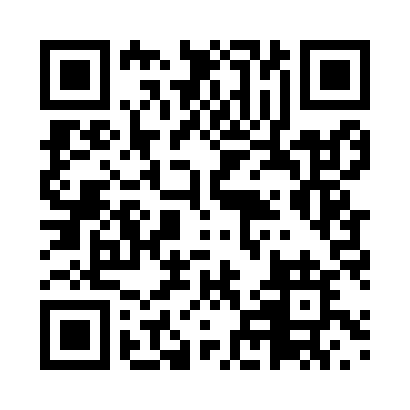 Prayer times for Boki, CameroonWed 1 May 2024 - Fri 31 May 2024High Latitude Method: NonePrayer Calculation Method: Muslim World LeagueAsar Calculation Method: ShafiPrayer times provided by https://www.salahtimes.comDateDayFajrSunriseDhuhrAsrMaghribIsha1Wed4:375:5012:033:186:167:252Thu4:375:4912:033:196:167:253Fri4:365:4912:033:196:167:254Sat4:365:4912:033:196:167:255Sun4:355:4912:033:206:177:266Mon4:355:4812:023:206:177:267Tue4:355:4812:023:216:177:268Wed4:345:4812:023:216:177:269Thu4:345:4812:023:216:177:2710Fri4:335:4712:023:226:177:2711Sat4:335:4712:023:226:177:2712Sun4:335:4712:023:226:187:2713Mon4:335:4712:023:236:187:2814Tue4:325:4712:023:236:187:2815Wed4:325:4612:023:246:187:2816Thu4:325:4612:023:246:187:2917Fri4:315:4612:023:246:187:2918Sat4:315:4612:023:256:197:2919Sun4:315:4612:023:256:197:3020Mon4:315:4612:023:256:197:3021Tue4:315:4612:033:266:197:3022Wed4:305:4612:033:266:207:3023Thu4:305:4612:033:266:207:3124Fri4:305:4612:033:276:207:3125Sat4:305:4612:033:276:207:3126Sun4:305:4612:033:276:207:3227Mon4:305:4612:033:286:217:3228Tue4:305:4612:033:286:217:3229Wed4:295:4612:033:286:217:3330Thu4:295:4612:033:296:217:3331Fri4:295:4612:043:296:227:33